ПАМЯТКАпо мерам безопасности при неблагоприятных погодных условиях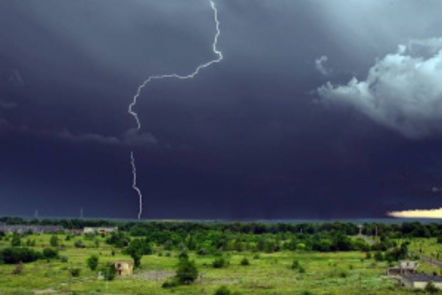 Шкала цветовых уровней опасности: Зеленый уровень — опасных и неблагоприятных явлений погоды не ожидается. Желтый — погодные условия потенциально опасны — возможны осадки, грозы, возрастание порывов ветра, высокие или низкие температуры и др. Эти явления погоды обычны для территории страны, но временами могут представлять опасность для отдельных видов социально- экономической деятельности. Оранжевый — погодные условия представляют реальную опасность — шквалы, ливни, грозы, град, жара, морозы, снегопады, метели и пр. Явления могут негативно повлиять на социально- экономическую деятельность и привести к значительному материальному ущербу, а также возможны человеческие жертвы. Красный уровень — погодные условия очень опасны — ураган, проливные дожди, очень сильные снегопады, крупный град, чрезвычайная пожарная опасность и др., которые могут вызвать серьезный материальный ущерб, человеческие жертвы. ОБЩИЕ МЕРЫ БЕЗОПАСНОСТИ Постарайтесь не отпускать на улицу детей и по возможности не выходить самим. Если возникла такая необходимость, сообщите родным или соседям, куда вы идете и когда вернетесь. Старайтесь не выходить на улицу в одиночку.  Дома плотно закройте окна, двери, чердачные двери и вентиляционные отверстия, уберите с   подоконников вещи, которые могут быть захвачены воздушным потоком.  Подготовьте аварийное освещение (фонари, свечи) - электросеть могут внезапно выключить. На улице обходите шаткие строения, избегайте нахождения вблизи деревьев, сооружений повышенного риска - мостов, эстакад, линий электропередач, рекламных щитов.Не оставляйте автомобили возле деревьев, вблизи зданий и сооружений.  Не пользуйтесь на улице средствами мобильной связи без острой необходимости. ПРАВИЛА ПОВЕДЕНИЯ ПРИ ЛИВНЕВОМ ДОЖДЕ   Уточните прогноз погоды, в случае ее ухудшения, постарайтесь по возможности оставаться дома или в укрытии.  Используйте средства индивидуальной защиты (зонт, плащ, сапоги) в случае намокания одежды и обуви при первой возможности снимите их и согрейтесь.  Если вы попали в ливень на природе, постарайтесь быстро разбить лагерь в безопасном месте, надежно закрепите палатки, накройте их непромокаемой тканью, обустройте водосточные канавки вокруг палаток.  ПРАВИЛА ПОВЕДЕНИЯ ВО ВРЕМЯ ГРОЗЫ    Молния опасна, когда вслед за вспышкой следует раскат грома. В этом случае надо закрыть в доме окна и двери, дымоходы и вентиляционные отверстия, а также выключить телевизор и другие бытовые электроприборы, опасно в это время разговаривать по стационарному телефону (при наличии проводной связи).  Лучше всего мобильный телефон выключить; опасно подходить к электропроводке, молниеотводу, водостокам с крыш, антеннам, стоять рядом с окном. Во время грозы нельзя купаться, ловить рыбу. И лучше вообще отойти от берега.  Если вы находитесь на открытой площадке или в лесу, укройтесь на низкорослом участке леса.  Находясь вблизи водоема отойдите подальше от берега, спуститесь с возвышенного места в низину. Держитесь подальше от больших, одиноко стоящих деревьев. Если гроза застала вас в автомобиле, не покидайте его и если возможно, опустите антенну. МЕРЫ БЕЗОПАСНОСТИ ПРИ ГРАДЕ     По возможности не выходите из дома, находясь в помещении, держитесь как можно дальше от окон, не пользуйтесь электроприборами, т.к. град обычно сопровождается грозовой деятельностью. Находясь на улице, постарайтесь выбрать укрытие. Если это невозможно, защитите голову от ударов градин (прикройте голову руками, сумкой, одеждой).  Не пытайтесь найти укрытие под деревьями, т.к. велик риск не только попадания в них молний, но и того, что крупные градины и сильный ветер могут ломать ветви деревьев, что может нанести вам дополнительные повреждения.  Если во время града вы перемещаетесь на автомобиле, то прекратите движение. Находясь в автомобиле, держитесь дальше от стекол, ни в коем случае не покидайте его. Помните, что средняя продолжительность града составляет примерно 6 минут, и очень редко он продолжается дольше 15 минут. ПРАВИЛА ПОВЕДЕНИЯ ПРИ УСИЛЕНИИ ВЕТРА  При усилении ветра следует ограничить выход из зданий. Если сильный ветер застал Вас на улице, рекомендуем укрыться в надёжном помещении. Не стоит прятаться от сильного ветра около стен домов, так как с крыш возможно падение шифера и других кровельных материалов. Ни в коем случае не пытайтесь прятаться за остановками общественного транспорта, рекламными щитами, недостроенными зданиями, под деревьями. Смертельно опасно при сильном ветре стоять под линией электропередач и подходить к оборвавшимся электропроводам. В период штормовых ветров следует, прежде всего, проверить состояние электросетей и оборудования, отопительных печей в жилых домах, обеспечить исправность внутреннего и наружного противопожарного водоснабжения, телефонной связи, подготовить противопожарный инвентарь.  При скачках напряжения электрической сети в квартире немедленно обесточьте все электробытовые приборы, выдерните вилки из розеток, чтобы во время Вашего отсутствия при внезапном включении электричества не произошел пожар.Отдел надзорной деятельности и профилактической работы  Всеволожского района УНД и ПР Главного управления МЧС России по Ленинградской области напоминает:при возникновении любой чрезвычайной ситуации или происшествия необходимо срочно звонить в службу спасения по телефонам    "01" или "101".Владельцам мобильных телефонов следует набрать номер "101", "112" или                      8 (813-70) 40-829